Отчет о проведении мероприятий посвященных Дню солидарности в борьбе с терроризмом.Классные часы, посвященные Дню солидарности в борьбе с терроризмом, прошли 3-10 сентября в нашей школе. Это классные часы по темам «3 сентября – День солидарности в борьбе с терроризмом», «Терроризм – угроза обществу» и                            «Вместе против террора».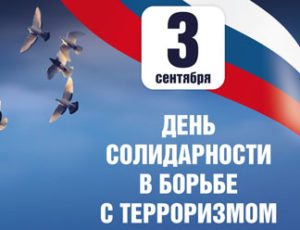 В ходе классных часов ребята посмотрели кадры хроники о действиях террористов, а после почтили минутой молчания жертв террора. Затем состоялось обсуждение основных правил поведения в условиях угрозы террористических актов.Целью мероприятий стало объяснение детям сущности терроризма, совершенствование у них знаний о терроризме, об основах безопасности в чрезвычайных ситуациях формирование общественного сознания и гражданской позиции у подрастающего поколения.                                      Ученикам было рассказано, что терроризм и экстремизм сегодня стали серьёзнейшей проблемой, с которой человечество вошло в XXI столетие.                                                                                                          Учащиеся узнали, что именно молодые люди чаще всего становятся проводниками чуждой и чрезвычайно опасной для настоящего общества идеологии.                                                                          Педагоги подготовили рассказ о хронике событий в Беслане, подчеркнув то горе и страдание, которое перенесли дети, родители, и учителя. 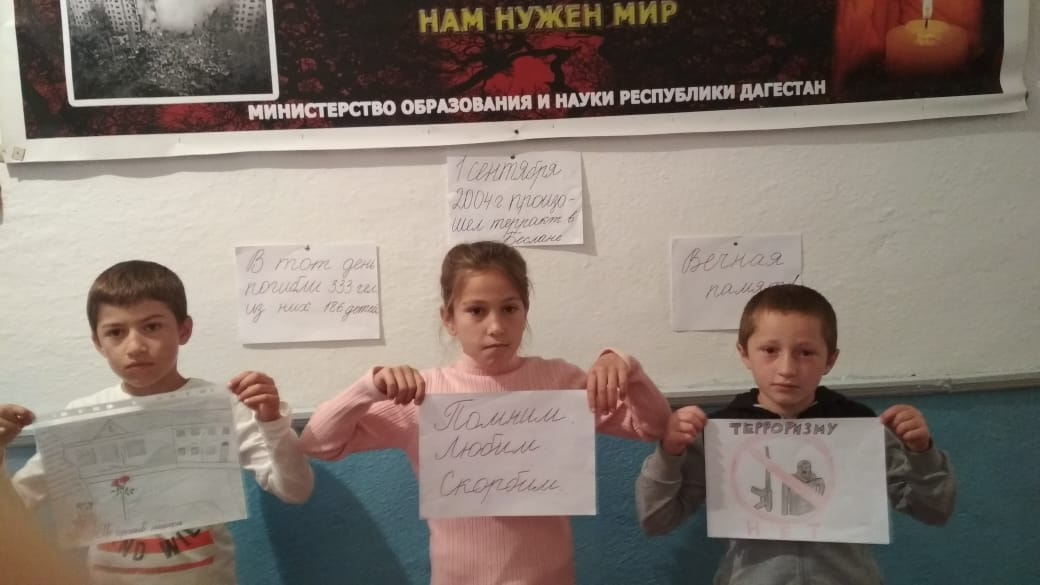 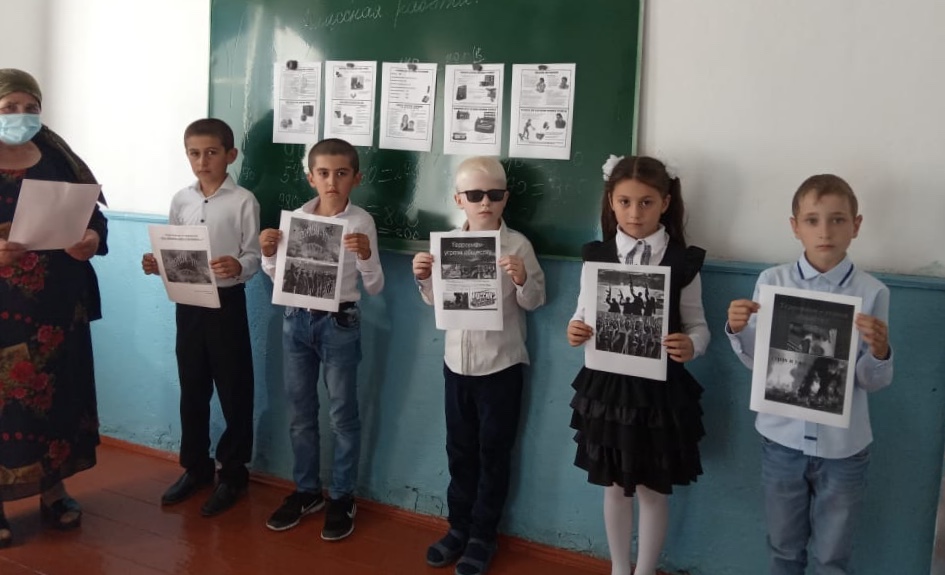 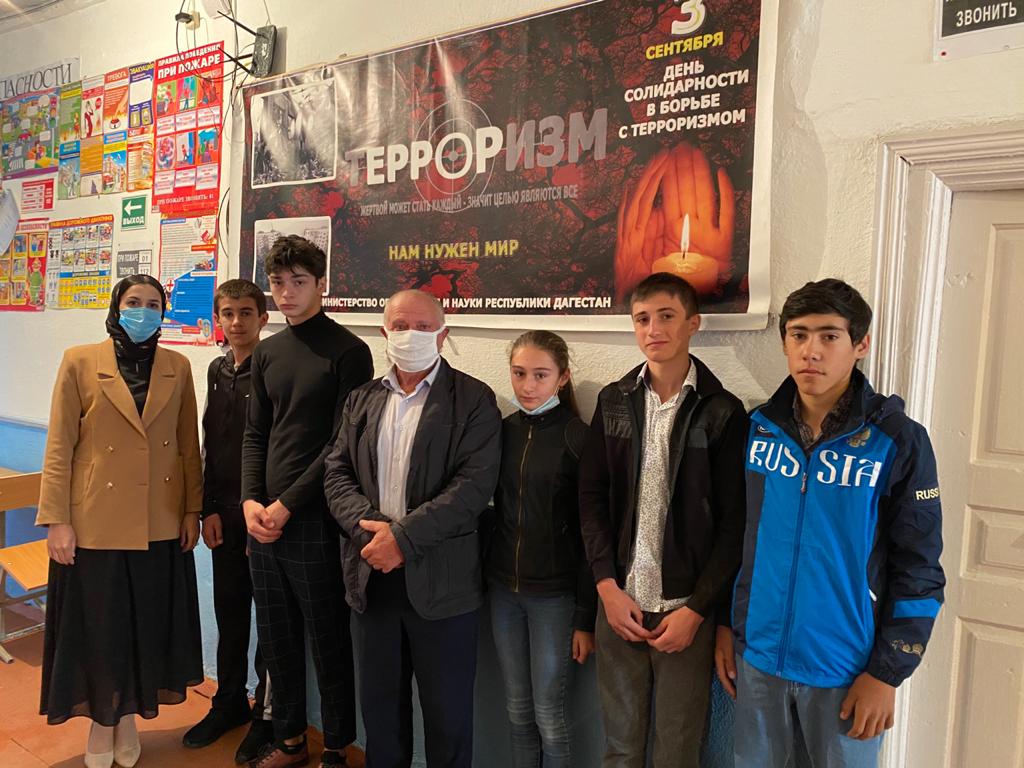 Подготовила зам.директора по ВР Османова И.А.